Guía de trabajo autónomo (plantilla) 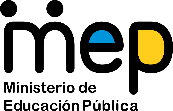 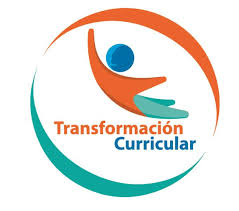 El trabajo autónomo es la capacidad de realizar tareas por nosotros mismos, sin necesidad de que nuestros/as docentes estén presentes. 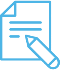 Me preparo para hacer la guía Pautas que debo verificar antes de iniciar mi trabajo.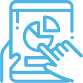 Voy a recordar lo aprendido en clase. 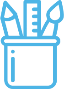  Pongo en práctica lo aprendido en claseEjemplo de matriz de autorregulación y evaluación que puede incluir en la guía de trabajo autónomo: Centro Educativo: Educador/a: Nivel: Quinto año Asignatura: Cultura Ngäbe Buglé                Dirección Región Educativa:  CotoMateriales o recursos que voy a necesitar El educador/a sugiere: Materiales generales como cuaderno, borrador, lápiz o lápices de color.Presentaciones, imágenes de una luna, granos, semillas.Narraciones escrita de la Diosa de la Semilla Ibi nura Daguien.Condiciones que debe tener el lugar donde voy a trabajar Trabaje en un lugar claro, sobre una superficie plana. Puede ser el piso, una mesa o en el patio de la casa.  Tiempo en que se espera que realice la guía 1 horas y 20 minutos.Indicaciones El educador/a: Vamos a hacer un repaso de lo aprendido durante el primer mes de clase. Paso 1°: Contar los materiales necesarios como  semillas, imágenes representativas de  una lunaPaso 2°: contar con imágenes de la historia de la Diosa de la semilla.Paso 3°: presentar con imágenes  las diferentes  actividades agrícolas del contexto. Paso 4°: representar con imágenes las  fases de la luna. Actividad Preguntas para reflexionar y responder El educador/a: hace mención de  la respuesta a las siguientes preguntas en relación entre las fases de la luna y el proceso agrícola. Cuál es la fase de la luna más utilizada para sembrar nuestros productos. Mencione las actividades agrícolas que se realizan en las comunidades Busque imágenes, objetos a tu alrededor para su representación. Cite el nombre de la fase de la luna que se utiliza para cultivar las semillas.En caso de no recordar, puede repasar las prácticas de su cuadernoIndicaciones El educador/a: Busca a  dos personajes. Recuerde que pueden ser muñecas o muñecos de cualquier tipo, peluches o títeres.Esos personajes deben tener un nombre. Si no tienen nombre, invénteles uno.Vamos a relacionar la fase de la luna con las actividades agrícolas que realizamos en la comunidad indígenas, tomando en cuenta la historia y las diferentes semillas que se cultivan en la cultura ngäbe. .Indicaciones o preguntas para auto regularse y evaluarsePersonaje 1: ¿Dre tärä kä  migue deu kä ngrabare?Personaje 2: Sö Personaje 1: ¿Sö kä ngäbere ye kädegue ketebu? ¨Personaje 2: Sö mrä, sö ngwen, sö drüne - sö   ngidiePersonaje 1: ¿Sö meden biti ni tä nura nigwe nögö?Personaje 2: Sö ngidie biti.Personaje 1: ¿Nura nigwe ye kädegue keta rigue ngäbere?Personaje 2: I , muma,  aro , ngiba , bla .Personaje 1: ¿Nura däguien ye kä ño ngäbere? Personaje 2: Ibi nura däguienAhora  podríamos intercambiar personajes. Si hay alguna persona alrededor suyo, que desea participar con estas expresiones, inclúyala.  Hagamos una práctica más. Volvamos a realizar el diálogo con los muñecos.Ahora vamos a escuchar y observar las láminas que se adjuntan (presentación de imágenes relacionados con las fases de la luna ) Nuestros muñecos van a observar las láminas y van a expresando las actividades agrícolas que realizamos y los elementos de la cosmogonía  indígena. Personaje 1: ¿Ño bätä nigwe jodron nögare sö biti?Personaje 2: Jodron rebadre kuin bätäPersonaje 1:¿Megura ni nämbre sribire ño?Personaje 2: Junda nämbare krubate.Personaje 1: ¿Dre dre nögä nigwe kugwe sribere sö biti ?Personaje 2: Jodron kwetare jokra biti. Personaje 1: ¿Ño bätä ibi kwane tirete ñaka kämigadre?Personaje 2: Nane nura ñaka reba kuin tirete.Con el trabajo autónomo voy a aprender a aprender Con el trabajo autónomo voy a aprender a aprender Reviso las acciones realizadas durante la construcción del trabajo.Marco una X encima de cada símbolo al responder las siguientes preguntas Reviso las acciones realizadas durante la construcción del trabajo.Marco una X encima de cada símbolo al responder las siguientes preguntas ¿Leí las indicaciones con detenimiento?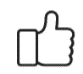 ¿Subrayé las palabras que no conocía?¿Busqué en el diccionario o consulté con un familiar el significado de las palabras que no conocía?¿Me devolví a leer las indicaciones cuando no comprendí qué hacer?Con el trabajo autónomo voy a aprender a aprenderCon el trabajo autónomo voy a aprender a aprenderValoro lo realizado al terminar por completo el trabajo.Marca una X encima de cada símbolo al responder las siguientes preguntasValoro lo realizado al terminar por completo el trabajo.Marca una X encima de cada símbolo al responder las siguientes preguntas¿Leí mi trabajo para saber si es comprensible lo escrito o realizado?¿Revisé mi trabajo para asegurarme si todo lo solicitado fue realizado?¿Me siento satisfecho con el trabajo que realicé?Explico ¿Cuál fue la parte favorito del trabajo?¿Qué puedo mejorar, la próxima vez que realice la guía de trabajo autónomo?Explico ¿Cuál fue la parte favorito del trabajo?¿Qué puedo mejorar, la próxima vez que realice la guía de trabajo autónomo?